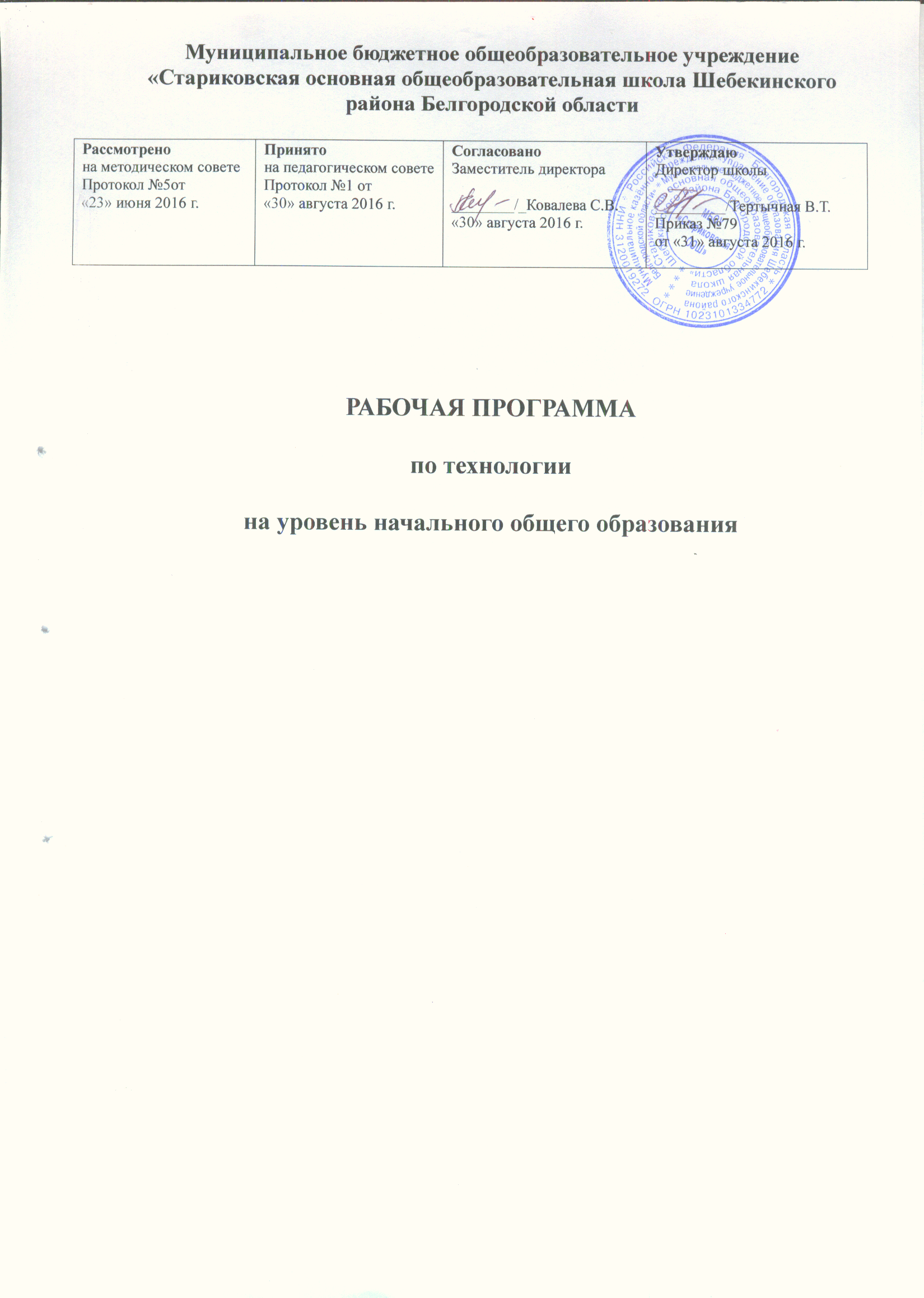 Планируемые  результаты освоения  учебного предмета «Технология»Усвоение данной программы обеспечивает достижение следующих результатов.Личностные результаты 1.Воспитание патриотизма. чувства гордости за свою Родину, российский народ и историю России.2.Формирование целостного, социально-ориентированного взгляда на мир в его органичном единстве и разнообразии природы. народов, культур и религий.3.Формирование уважительного отношения к иному мнению. истории и культуре других народов.4.Принятие и освоение социальной роли обучающегося, развитие мотивов учебной деятельности и формирования личностного смысла учения5. Развитие самостоятельности и личной ответственности за свои поступки, в том числе в информационной деятельности, на основе представлений о нравственных нормах, социальной справедливости и свободе.6. Формирование эстетических потребностей, ценностей и чувств.7. Развитие навыков сотрудничества со взрослыми и сверстниками в разных социальных ситуациях, умения не создавать конфликтов и находить выходы из спорных ситуаций.8.Формирование установки на безопасный и здоровый образ жизни.Метапредметные результаты:1. Овладение способностью принимать и сохранять цели и задачи учебной деятельности, поиска средств ее осуществления.2. Освоение  способов  решения  проблем  творческого  и  поискового  характера.3. Формирование умения планировать, контролировать и оценивать учебные действия в соответствии с поставленной задачей и условиями ее реализации; определять наиболее эффективные способы достижения результата.4. Использование знаково-символических средств представления информации для создания моделей изучаемых объектов и процессов, схем решения учебных и практических задач.5.  Использование различных способов поиска (в справочных источниках и открытом учебном информационном пространстве сети Интернет), сбора, обработки, анализа, организации, передачи и интерпретации информации в соответствии с коммуникативными и познавательными задачами и технологиями учебного предмета; в том числе умение вводить текст с помощью клавиатуры, фиксировать (записывать) в цифровой форме измеряемые величины и анализировать изображения, звуки, готовить свое выступление и выступать с аудио-, видео- и графическим сопровождением; соблюдать нормы информационной избирательности, этики и этикета.6. Овладение  навыками смыслового чтения текстов различных стилей и жанров в соответствии с целями и задачами; осознанно строить речевое высказывание в соответствии с задачами коммуникации и составлять тексты в устной и письменной формах. 7. Овладение логическими действиями сравнения, анализа, синтеза, обобщения, классификации по родовидовым признакам, установления аналогий и причинно-следственных связей, построения рассуждений, отнесения к известным понятиям8. Готовность слушать собеседника и вести диалог; готовность признавать возможность существования различных точек зрения и права каждого иметь свою; излагать свое мнение и  аргументировать  свою  точку  зрения и оценку событий.9. Овладение базовыми предметными и межпредметными понятиями, отражающими существенные связи и отношения между объектами и процессами.Предметные результаты: - Получение первоначальных представлений о созидательном и нравственном значении труда в жизни человека и общества; о мире профессий и важности правильного выбора профессии. - Усвоение первоначальных представлений о материальной культуре как продукте предметно-преобразующей деятельности человека.- Приобретение  навыков  самообслуживания;  овладение технологическими приемами ручной  обработки  материалов;  усвоение правил техники безопасности;-  Использование приобретенных знаний и умений для творческого решения несложных конструкторских, художественно-конструкторских (дизайнерских), технологических и организационных задач.- Приобретение первоначальных знаний о правилах создания предметной и информационной среды и умений применять их для выполнения учебно-познавательных и проектных художественно-конструкторских задач.Составлять сообщения о современных профессиях.Содержание учебного предмета «Технология»1. Общекультурные и общетрудовые компетенции (знания, умения и способы деятельности). Основы культуры труда, самообслуживания Трудовая деятельность и её значение в жизни человека. Рукотворный мир как результат труда человека; разнообразие предметов рукотворного мира (архитектура, техника, предметы быта и декоративно-прикладного искусства и т. д.) разных народов России). Особенности тематики, материалов, внешнего вида изделий декоративного искусства разных народов, отражающие природные, географические и социальные условия конкретного народа. Элементарные общие правила создания предметов рукотворного мира (удобство, эстетическая выразительность, прочность; гармония предметов и окружающей среды). Бережное отношение к природе как источнику сырьевых ресурсов. Мастера и их профессии; традиции и творчество мастера в создании предметной среды (общее представление). Анализ задания, организация рабочего места в зависимости от вида работы, планирование трудового процесса. Рациональное размещение на рабочем месте материалов и инструментов, распределение рабочего времени. Отбор и анализ информации (из учебника и других дидактических материалов), её использование в организации работы. Контроль и корректировка хода работы. Работа в малых группах, осуществление сотрудничества, выполнение социальных ролей (руководитель и подчинённый). Элементарная творческая и проектная деятельность (создание замысла, его детализация и воплощение). Культура проектной деятельности и оформление документации (целеполагание, планирование, выполнение, рефлексия, презентация, оценка). Система коллективных, групповых и индивидуальных проектов.  Культура межличностных отношений в совместной деятельности. Результат проектной деятельности — изделия, которые могут быть использованы для оказания услуг, для организации праздников, для самообслуживания, для использования в учебной деятельности и т. п. Выполнение доступных видов работ по самообслуживанию, домашнему труду, оказание доступных видов помощи малышам, взрослым и сверстникам.Выполнение элементарных расчетов стоимости изготавливаемого изделия.2. Технология ручной обработки материалов. Элементы графической грамоты Общее понятие о материалах, их происхождении. Исследование элементарных физических, механических и технологических свойств доступных материалов. Многообразие материалов и их практическое применение в жизни. Подготовка материалов к работе. Экономное расходование материалов. Выбор и замена материалов по их декоративно-художественным и конструктивным свойствам, использование соответствующих способов обработки материалов в зависимости от назначения изделия. Инструменты и приспособления для обработки материалов (знание названий используемых инструментов), выполнение приёмов их рационального и безопасного использования. Общее представление о технологическом процессе, технологической документации (технологическая карта, чертеж и др.) анализ устройства и назначения изделия; выстраивание последовательности практических действий и технологических операций; подбор  и замена материалов и инструментов; экономная разметка; обработка с целью получения деталей, сборка, отделка изделия; проверка изделия в действии, внесение необходимых дополнений и изменений. Называние,  и выполнение основных технологических операций ручной обработки материалов: разметка деталей (на глаз, по шаблону, трафарету, лекалу, копированием, с помощью линейки, угольника, циркуля), выделение деталей (отрывание, резание ножницами, канцелярским ножом), формообразование деталей (сгибание, складывание и др.), сборка изделия (клеевое, ниточное, проволочное, винтовое и др.), отделка изделия или его деталей (окрашивание, вышивка, аппликация и др.). Грамотное заполнение технологической карты. Выполнение отделки в соответствии с особенностями декоративных орнаментов разных народов России (растительный, геометрический и другой орнамент). Проведение измерений и построений для решения практических задач. Виды условных графических изображений: рисунок, простейший чертёж, эскиз, развёртка, схема (их узнавание). Назначение линий чертежа (контур, линии надреза, сгиба, размерная, осевая, центровая, разрыва). Чтение условных графических изображений. Разметка деталей с опорой на простейший чертёж, эскиз. Изготовление изделий по рисунку, простейшему чертежу или эскизу, схеме. 3. Конструирование и моделирование Общее представление о конструировании как создании конструкции каких-либо изделий (технических, бытовых, учебных и пр.). Изделие, деталь изделия (общее представление). Понятие о конструкции изделия; различные виды конструкций и способы их сборки. Виды и способы соединения деталей. Основные требования к изделию (соответствие материала, конструкции и внешнего оформления назначению изделия). Конструирование и моделирование изделий из различных материалов по образцу, рисунку, простейшему чертежу или эскизу и по заданным условиям (технико-технологическим, функциональным, декоративно-художественным и пр.). Конструирование и моделирование на компьютере и в интерактивном конструкторе. 4. Практика работы на компьютере Информация, её отбор, анализ и систематизация. Способы получения, хранения, переработки информации. Назначение основных устройств компьютера для ввода, вывода, обработки информации. Включение и выключение компьютера и подключаемых к нему устройств. Клавиатура, общее представление о правилах клавиатурного письма, пользование мышью, использование простейших средств текстового редактора. Простейшие приёмы поиска информации: по ключевым словам, каталогам. Соблюдение безопасных приёмов труда при работе на компьютере; бережное отношение к техническим устройствам. Работа с ЦОР (цифровыми образовательными ресурсами), готовыми материалами на электронных носителях (СО). Работа с простыми информационными объектами (текст, таблица, схема, рисунок): преобразование, создание, сохранение, удаление. Создание небольшого текста по интересной детям тематике. Вывод текста на принтер. Использование рисунков из ресурса компьютера, программ Word.Тематическое планирование предмета «Технология»Тематическое планирование,  1 классТематическое планирование, 2 классТематическое планирование, 3 классТематическое планирование, 4 классВыпускник научитьсяВыпускник получит возможность научиться-составлять сообщения о современных профессиях, связанных с механизированными и автоматизированном трудом (с учётом региональных особенностей ) и описывать их особенности;-организовывать рабочее место в зависимости от вида работы;- распределять рабочее время; отбирать и анализировать информацию из учебников и других дидактических материалов; использовать её в организации работы; осуществлять контроль и корректировку хода работы;-выполнять социальные роли 4 выполнять доступные действия по самообслуживанию (декоративное оформление культурно – бытовой среды, среды , ремонт одежды и книг)- отбирать предложенные материалы для изделий по декоративно-художественным и конструктивным свойствам в соответствии с поставленной задачей;-применять приёмы рациональной и безопасной работы ручными инструментами: чертёжными (циркуль), режущими (ножницами , канцелярский нож)-размечать бумагу и картон циркулем;- отбирать и выполнять в зависимости от свойства освоенных материалов оптимальные и доступные технологические приёмы их ручной обработки;-изготавливать объёмные изделия по простейшим чертежам эскизам;- анализировать конструкцию изделия; определять взаимное расположение деталей, виды их соединений;- рассказывать о назначении инструментальных программ, называемых текстовыми редакторами;-использовать правила оформления текста (заголовок. абзац, отступ, красная строка)- работать с текстом и изображением. представленными в компьютере;-использовать возможности оформления текста рисунками, таблицами, схемами;-использовать возможности поиска информации с помощью программных средств;-соблюдать безопасные приёмы труда при работе на компьютере;-включать и выключать дополнительные устройства, подключаемые к компьютеру;- использовать элементарные приёмы клавиатурного письма;-использовать элементарные приёмы работы с документом с помощью простейшего текстового редактора (сохранять и открывать документ , выводить документ на печать )-осуществлять поиск , преобразование . хранение и применение информации для решения различных задач ;-решать учебные и практические задачи с использованием компьютерных программ;-подключать к компьютеру дополнительные устройства ;-осуществлять поиск информации в электронных заданиях; словарях, энциклопедиях, справочниках;-соблюдать правила личной гигиены и использование безопасных приёмов работы со средствами информационных и коммуникационных технологий-понимать особенность проектной деятельности и осуществлять её; разрабатывать замысел, искать пути его реализации, воплощать  его в продукте , демонстрировать готовый продукт;-отбирать и выстраивать оптимальную технологическую последовательность реализации собственного или предложенного учителем замысла;-прогнозировать конечный практический результат и самостоятельно комбинировать художественные технологии в соответствии с конструктивной или декоративно –художественной задачей; осуществлять ввод информации с клавиатуры;-о знании и месте трудовой деятельности в создании функционального, комфортного и эстетически выразительного жизненного пространства (удобства, прочность, гармония- соответствующему возрасту технологическую компетентность: знание используемых материалов ,их свойств  способов обработки ; анализ устройства и назначения изделий ; -умения определять необходимые действия и технологические операции и применять их для решения практических задач ; подбор материалов и инструментов в соответствии с выдвинутым планом и прогнозом возможных результатов ; - достаточный уровень графической грамотности : выполнение измерений , чтение доступных графических изображений, использование чертёжных инструментов ( линейка, угольник , циркуль)и приспособлений для разметки деталей изделий ; опору на рисунки .план , схемы , простейшие чертежи при решении задач по моделированию , воспроизведению и конструированию объектов ; -умение создавать несложные конструкции из разных материалов : исследование конструктивных особенностей объектов , подбор материалов и технологии их изготовления, проверку конструкции, внесение корректив;- овладение такими универсальными учебными действиями ,как : ориентировка в задании ,поиск .анализ , и отбор необходимой информации , планирование действий , прогнозирование результатов  собственной и коллективной технологической деятельности , осуществлять объективный самоконтроль и оценка собственной деятельности своих товарищей , умение находить и исправлять ошибки в практической работе ;- умение самостоятельно справляться с доступными проблемами , реализовывать собственные замыслы , устанавливать доброжелательные отношения в рабочей группе ;выполнять разные социальные роли ;( руководитель- подчиненный )- развитиеличностных качеств (любознательность, доброжелательность, трудолюбие , уважение к труду , внимательное отношение к  старшим , младшим и одноклассникам , стремление и готовность прийти на помощь  кто в ней нуждается№ п/п№ п/пНаименование раздела и темы учебного занятия№ п/п№ п/пНаименование раздела и темы учебного занятия1.1.Как работать с учебником (1 час)Знакомство с учебником  и рабочей тетрадью, условными обозначениями,критериями оценки изделия по разным основаниямЯ  и  мои друзьяЗнакомство с соседом по парте, сбор информации о круге его интересов,осмысление собственных интересов и предпочтений и заполнение анкетыМатериалы и инструментыЗнакомство с понятиями: материалы, инструменты. Организация рабочего местаРабочее место. Подготовка рабочего места. Размещение инструментов и материалов.Уборка рабочего местаСтартовый контроль2.Что такое технология?( 1 час)Значение  слова «технология» (названия предмета и процесса изготовления изделия). Осмысление освоенных умений.Понятие: технология Природный  материал.Виды природных материалов. Подготовка природных материалов к работе, приёмы и способы работы с ними. Сбор, сортировка, сушка под прессом и хранение природного материала. Выполнение аппликации по заданному образцу.Понятия: аппликация, пресс, природные материалы, план выполнения работы.Изделие: «Аппликация из листьев»3.4.Растения (1ч)Использование растений человеком. Знакомство с частями растений. Знакомство с профессиями, связанными с земледелием. Получение и сушка семян.Понятие: земледелие. Изделие: «Получение и сушка семян».Изготовление изделий из природного материала с использованием техники соединения пластилином.Составление тематической композиции. Понятие: композиция. Изделие: «Мудрая сова»5.Бумага (1ч)Знакомство с видами и свойствами бумаги. Приёмы и способы работы с бумагой. Правила безопасной работы ножницами. Знакомство с правилами разметки при помощи шаблона и сгибанием, соединение деталей изделия при помощи клея. Составление симметричного орнамента из геометрических фигур.Изделия: «Волшебные фигуры»,6.Насекомые (1 ч)Знакомство с видами насекомых. Использование человеком продуктов жизнедеятельности пчёл. Составление плана изготовления изделия по образцу на слайдах. Изготовление изделия из различных материалов (природные, бросовые материалы, пластилин, краски).Изделие: «Пчёлы и соты»7Дикие животные (1 ч)Виды диких животных. Знакомство с техникой коллаж. Изготовление аппликации из журнальных вырезок в технике коллаж. Знакомство с правилами работы в паре.Проект «Дикие животные»Изделие: «Коллаж»8Новый год (1ч)Проект «Украшаем класс к Новому году»Освоение проектной деятельности: работа в парах, распределение ролей, представление работы классу, оценка готового изделия.Подбор необходимых инструментов и материалов. Выполнение разметки деталей по шаблону. Соединение деталей изделия при помощи клея. Изготовление ёлочной игрушки из полосок цветной бумаги. Раскрой бумаги без ножниц (обрыв по контуру). Приклеивание бумажного изделия мыльным раствором к стеклу.Изделия: «Украшение на ёлку», «Украшение на окно»9Домашние животные (1ч)Виды домашних животных. Значение домашних животных в жизни человека. Изготовление фигурок домашних животных из пластилина. Закрепление навыков работы с пластилином.Изделие: «Котёнок»10.Такие разные дома (1ч)Знакомство с видами домов и материалами, применяемыми при их постройке. Практическая работа по определению свойств гофрированного картона. Изготовление макета дома с использованием гофрированного картона и природных материалов.Понятия: макет, гофрированный картон.Изделие: «Домик из веток»11.Свет в доме (1 ч)Знакомство с разнообразием осветительных приборов в доме. Сравнение старинных и современных способов освещения жилища. Изготовление модели торшера, закрепление навыков вырезания окружности. Знакомство с правилами безопасной работы шилом.Изделие: «Торшер»12.Посуда (2 ч)Знакомство с видами посуды и материалами, из которых её изготавливают. Использование посуды. Сервировка стола и правила поведения за столом при чаепитии.Понятия: сервировка, сервиз. Проект «Чайный сервиз»Изготовление разных изделий по одной технологии из пластилина. Работа в группах при изготовлении изделий для чайного сервиза.Изделия: «Чашка», «Чайник», «Сахарница»Изготовление разных изделий по одной технологии из пластилина. Работа в группах при изготовлении изделий для чайного сервиза.Изделия: «Чашка», «Чайник», «Сахарница»13.Мебель (1 ч)Знакомство с видами мебели и материалами, которые необходимы для её изготовления. Освоение правил самообслуживания (уборка комнаты и уход за мебелью). Изготовление модели стула из гофрированного картона. Отделка изделия по собственному замыслу.Изделие: «Стул»14Одежда, ткань, нитки (1ч)Знакомство с видами одежды, её назначением и материалами, из которых её изготавливают. Способы создания одежды. Виды тканей и нитей, их состав, свойства, назначение и применение в быту и на производстве. Создание разных видов кукол из ниток по одной технологии.Понятия: выкройка, модель. Изделие: «Кукла из ниток»Рубежный контроль по теме: «Работа с бумагой».15Учимся шить (1 ч)Знакомство с правилами работы иглой. Освоение строчки прямых стежков, строчки стежков с перевивом змейкой, строчки стежков с перевивом спиралью.16Передвижение по земле (1 ч)Знакомство со средствами передвижения в различных
климатических условиях. Значение средств передвижения в жизни человека. Знакомство с конструктором, его деталями и приёмами соединения деталей.Изготовление из конструктора модели тачки. Изделие: «Тачка»   '17Вода в жизни человека. Вода в жизни растений (1ч)Осмысление значимости воды для человека и растений. Выращивание растений и уход за комнатными растениями. Правила, ухода за комнатными растениями. Проведение эксперимента по определению всхожести семян. Проращивание семян.Понятие: рассада.Изделие: «Проращивание семян» Питьевая вода18Питьевая вода ( 1 час)Изготовление макета колодца из разных материалов (бумага и природные материалы). Анализ конструкции изделия, создание модели параллелепипеда при помощи шаблона развёртки и природного материала (палочек). Создание композиции на основе заданного в учебнике образца.Изделие: «Колодец»19Передвижение по воде (1) Проект «Речной флот» Знакомство со способами сборки плота. Создание из бумаги модели плота. Создание фигуры цилиндрической формы из бумаги. Исследование различных материалов на плавучесть. Знакомство со способами и приёмами изготовления изделий в технике оригами. Сравнение способов изготовления плавательных средств (кораблика и плота) из различных материалов.Понятие: оригами.Изделия: «Кораблик из бумаги», «Плот»20Использование ветра (1 ч)Осмысление способов использования ветра человеком. Работа с бумагой. Изготовление макета по шаблону. Рациональное размещение материалов и инструментов. Знакомство со способами разметки при помощи линейки (вычерчивание диагонали). Изготовление модели флюгера из бумаги. Оформление изделия по самостоятельному замыслу. Понятие флюгер.Изделие: «Вертушка»21Полёты  птиц (1 ч)Знакомство с видами птиц. Закрепление навыков работы с бумагой. Знакомство со способом созданиямозаики с использованием техники «рваная бумага». Знакомство со способами экономного расходования материала при выполнении техники «рваная бумага». Выполнение аппликации. Выполнение деталей для мозаики в группе.Понятие: мозаика. Изделие: «Попугай»22Полеты человека (1 ч)Знакомство с видами летательных аппаратов. Моделирование. Изготовление моделей самолёта и парашюта. Закрепление умений работать с бумагой в технике оригами, размечать по шаблону. Оформление изделия по собственному замыслу.Понятие: летательный аппарат.Изделия: «Самолёт», «Парашют»23Способы общения (1ч)Изучение способов общения и получения информации. Закрепление способов работы с бумагой, картоном, глиной. Создание рисунка на пластичном материале при помощи продавливания. Перевод информации в разные знаково-символичёские системы (пиктограммы). Использование знаково-символической системы для передачи информации (кодирование, шифрование).Изделия: «Письмо на глиняной дощечке», «Зашифрованное письмо» 24Важные телефонные номера. Правила движения (1ч)Знакомство со способами передачи информации. Перевод информации в знаково-символическую систему. Осмысление значения дорожных знаков для обеспечения безопасности. Определение безопасного маршрута от дома до школы, его графическое отображение.Изделие: «Важные телефонные номера»Итоговый контроль.№Наименование раздела и темы учебного занятия№Наименование раздела и темы учебного занятия1Здравствуй, дорогой друг. Как работать с учебником(1ч) Знакомство с учебником и рабочей тетрадью , условными обозначениями, критериями оценки изделия по разным основаниям. Материалы и инструменты. Рубрика «Вопросы юного технолога»2Земледелие ( 1 час)Деятельность человека на земле.(1ч).Способы обработки земли  и выращивания овощных культур. Значение овощных культур для человека. Технология выращивания лука в домашних условиях. Наблюдение за ростом растений и оформление записей происходящих изменений .Профессии: садовод, овощевод. Понятие: земледелие.Практическая работа: «Выращивание лука3Посуда (4 ч)  .Виды посуды и материалы, из которых она изготавливается. Способы изготовления посуды из глины и оформление её при помощи глазури. Назначение посуды. Способы хранения продуктов. Плетение корзин. Профессии: гончар, мастер-корзинщик.3 Понятия: керамика, глазурь.Изделие: «Корзина с цветами».4Стартовый контроль.Закрепление приёмов работы с пластилином. Составление плана работы по слайдам. Оформление композиции с использованием природных материалов.Изделие: «Семейка грибов на поляне».Практические работы: «Съедобные и несъедобные грибы», «Плоды лесные и садовые».5Знакомство с новой   техникой изготовления изделий — тестопластикой.( 2 часа) Сравнение приёмов работы с солёным тестом и приёмов работы с пластилином. Знакомство  с профессиями пекаря , кондитера .Инструменты  используемые пекарем и кондитером .инструменты , используемые пекарем и кондитером .Национальные блюда, приготовленные из теста.  Понятие: тестопластика.Изделие: «Игрушка из теста»6Проект «Праздничный стол»( 1 час)Изготовление изделий из пластичных материалов. Сравнение свойств солёного теста, глины и пластилина (по внешним признакам, составу, приёмам работы, применению). Анализ формы и вида изделия, определение последовательности выполнения работы7Народные промыслы (5ч)7Народный промысел хохломская роспись. Технология создания хохломского растительного орнамента. Способы нанесения  орнамента на объёмное изделие .Техника: папье-маше, грунтовка. Понятия: народно-прикладное искусство, орнамент.Изделие. «Золотая хохлома».8Особенности народного промысла городецкая роспись. Особенности создания городецкой росписи. Выполнение аппликации из бумаги.Понятия: имитация, роспись, подмалёвок.Изделие: «Городецкая роспись».    2 четверть – 7ч9Особенности народного промысла дымковская игрушка. Особенности создания дымковской игрушки. Закрепление  навыков работы с пластилином . Самостоятельное составление плана работы по изготовлению изделия.Изделие: «Дымковская игрушка».10История матрёшки. Работа резчика по дереву и игрушечника( выбор дерева , вытачивание формы , подготовка формы под роспись ,роспись ,лакировка ). Разные способы росписи матрёшек: семёновская, вятская, загорская сергиево-посадская, полховско-майдановская, авторская. Анализ изготовления изделия согласно заданной последовательности .Разметка деталей на ткани по шаблону. Соединение деталей из разных материалов при помощи клея.Профессии: игрушечник, резчик по дереву. Изделие: «Матрёшка».1Выполнение деревенского пейзажа в технике рельефной картины. Закрепление умений работать с пластилином и составлять тематическую композицию. Приём получения новых оттенков пластилина.Понятия: рельеф, пейзаж.Изделие: пейзаж «Деревня»12Домашние животные и птицы (3ч) 12Значение лошади в жизни человека. Как человек ухаживает за лошадью .Конструирование из бумаги движущейся  игрушки  лошадка.   Создание движущейся конструкции. Закрепление навыков разметки деталей по шаблону, раскроя при помощи ножниц. Подвижное соединение деталей изделия при помощи иглы и ниток, скрепок. Профессии : животных животновод , коневод, конюх. Понятия : лицевая сторона , изнаночная сторона .Изделие: «Лошадка».Практическая работа: «Домашние животные».13Природные материалы для изготовления изделий: пшено, фасоль, семена и т.д. Свойства природных материалов и приёмы работы с этими материалами. Аппликация из природного материала. Приём нанесения разметки при помощи кальки.Понятие : инкубатор , калька , курятник птичник птицефабрика.Изделия: «Курочка из крупы», «Цыплёнок « « Петушок « ( по выбору учителя )14Рубежный контроль.Проект «Деревенский двор»Групповая работа. Распределение обязанностей в группе. Самостоятельное составление плана работы на основе рубрики «Вопросы юного технолога». Понятие: развёртка Изготовление объёмных изделий на основе развёртки.15Новый год (1 ч)История возникновения ёлочных игрушек и традиции празднования Нового года.Симметричные фигуры. Приёмы изготовления изделий из яичной скорлупы. Создание разных изделий по одной технологии. Художественный труд.Изделие:» Новогодняя маска « «Ёлочные игрушки из яиц»( по выбору учителя»     3 четверть – 11 ч16Строительство (1ч)Особенности деревянного зодчества. Знакомство с профессией плотника. Различные виды построек деревянного зодчества . Конструкция русской избы (венец, наличник, причелина).Инструменты и материалы, используемые при строительстве избы.Вариант 1.Выполнение работы в технике  полуобьёмной пластики .Особенности разметки деталей сгибанием и придание им обьёма , скручивание деталей с помощью карандаша .Вариант2. Работа с яичной скорлупой в технике кракле. Свойства яичной скорлупы, особенности работы с ней.Профессия: плотник.Понятия: кракле, венец, наличник, причелина.Изделие: «Изба», « крепость « ( по выбору учителя )17В доме.(4ч)Традиции оформления русской избы, правила приёма гостей. Традиции и поверья разных народов. Правила работы с новым инструментом — циркулем. Изготовление помпона и игрушки на основе помпона. Работа с нитками и бумагой.Понятие: циркуль.Изделие: «Домовой». Практическая работа: «Наш дом».18Проект «Убранство избы»Убранство русской избы. Утварь. Значение печи в быту. Устройство печи: лежанка, устье, шесток. Материалы, инструменты и приспособления, используемые в работе печника. Изготовление модели печи из пластичных материалов. Печная утварь и способы её использования .сравнение русской печи с видами печей региона проживания . Самостоятельное составление плана изготовления изделия по иллюстрации. Профессии : печник , истопник .Понятия : утварь , лежанка .устье , шесток .Изделие: «Русская печь».19Ткачество. Украшение дома ткаными изделиями (половики, ковры). Знакомство со структурой ткани. Изготовление модели ковра, освоение способа переплетения полосок бумаги. Выполнение разных видов плетения .Понятия: переплетение, основа, уток.Изделие: «Коврик».20Мебель, традиционная для русской избы.Конструкции стола и скамейки.Конструирование мебели из картона. Конструирование мебели из картона Завершение проекта «Убранство избы»: создание иоформление композиции «Убранство избы».Изделие: «Стол и скамья»21Народный костюм (4ч)21Национальный костюм. Особенности его украшения. Национальные костюмы разных народов и национальные костюмы Белгородчины. Соотнесение материалов , из которых изготавливаются национальные костюмы , с природными особенностями региона . Виды, свойства и состав тканей. Виды волокон. Внешние признаки тканей из натуральных волокон. Освоение приёмов плетения в три нити.Понятия: волокна, виды волокон, сутаж, плетение. Изделие: композиция «Русская красавица».22Создание национального костюма (женского и мужского). Элементы мужского и женского костюмов. Способы украшения костюмов. Изготовление изделия с помощью технологической карты. Знакомство с правилами разметки ткани. Создание выкроек. Разметка ткани по шаблону.Изделие: «Костюмы для Ани и Вани».(на данном уроке можно использовать модель национального костюма своего региона )23Технология выполнения строчки косых стежков. Работа с ткаными материалами. Разметка ткани по шаблону, изготовление выкройки. Виды ниток и их назначение. Правила работы иглой, правила техники безопасности при шитье. Организация рабочего места при шитье. Изделие: «Кошелёк». 24Способ оформления изделий вышивкой. Виды швов и стежков для вышивания.материалы . инструменты и приспособления для выполнения вышивки . Технология выполнения тамбурных стежков.Использование литературного текста для получения информации.Профессии: пряха, вышивальщица.Понятие: пяльцы.Изделия: «Тамбурные стежки», «Салфетка»25Рыболовство (3ч)25Рыболовство.Вода и её роль в жизни человека.Рыболовство. Приспособления для рыболовства. Новый вид техники — изонить. Рациональное размещение материалов и инструментов на рабочем месте.Профессия: рыболов. Понятия: рыболовство, изонить.Изделие: композиция «Золотая рыбка»26Проект «Аквариум»Аквариум и аквариумные рыбки. Виды аквариумных рыбок.Композиция из природных материалов. Соотнесение формы, цвета и фактуры природных материалов с реальными объектами.Понятие: аквариум.Изделие: «Аквариум».       4 четверть – 7ч27Полуобъёмная аппликация. Работа с бумагой и волокнистыми материалами. Знакомство со сказочными морскими персонажами. Использование литературных текстов для презентации изделия.Понятия: русалка, сирена. Изделие: «Русалка»28Птица счастья (1ч) Значение символа птицы в культуре. Оберег. Способы работы с бумагой: сгибание, складывание. Освоение техники оригами.Понятия: оберег, оригами.Изделие: «Птица счастья»29Использование ветра (2ч)29Использование силы ветра человеком. Работа с бумагой. Изготовление объёмной модели мельницы на основе развёртки. Самостоятельное составление плана изготовления изделия.Профессия: мельник. Понятие: мельница.Изделие: «Ветряная мельница».30Флюгер, его назначение. Конструктивные особенности, использование.Новый вид материала — фольга (металлизированная бумага). Свойства фольги. Использование фольги. Соединение деталей при помощи скрепки.Понятия: фольга, флюгер. Изделие: «Флюгер»31Книгопечатание (1ч)  31История книгопечатания. Способы создания книги. Значение книги для человека. Оформление разных видов книг.Выполнение чертежей, разметка по линейке. Правила разметки по линейке.Понятия: книгопечатание, книжка-ширма.Изделие: «Книжка-ширма»Итоговый контроль.32Поиск информации в Интернете (2ч)32Способы поиска информации. Правила набора текста. Поиск в Интернете информации .Понятия: компьютер, Интернет, набор текста.Практическая работа: «Ищем информацию в Интернете»33Подведение итогов за год. Организация выставки изделий. Презентация изделий. Выбор лучших работ. №урокап/пНаименование раздела и темы учебного занятия1Здравствуй, дорогой     друг. ( 1 час)Как работать с учебником. Путешествуем по городу .Повторение изученного в предыдущих классах. Особенности содержания учебника 3 класса. Планирование изготовления изделия на основе « Вопросов технолога «и технологической карты.Критерии оценки качества изготовления изделий. Маршрут экскурсии по городу .Деятельность человека в культурной –исторической среде, в инфракструктуре современного города .Профессиональная деятельность человека в городской среде. Понятие городская инфрактструктура , маршрутная карта , хаотичный ,Экскурсия , экскурсовод..2Архитектура.( 1 час) Основы черчения. Выполнение чертежа и масштабирование при изготовлении изделия. Правила безопасной работы с ножом .Объёмная модель дома .Самостоятельное оформление изделия по эскизу. Профессия ; архитектор , инженер строитель, прораб. Понятие : архитектура , каркас ,чертёж, масштаб, эскиз, технический рисунок ,развёрстка, линии чертежа.Изделие «Дом»3Городские постройки ( 1 час)Назначение городских построек , их архитектурная особенности .Проволока: свойства и и способы работы ( скручивание . сгибание , сгибание , откусывания)Правила безопасной работы с плоскогубцами , острогубцы. Объёмная модель телебашни из проволоки .Понятие : проволока , сверло кусачки плоскогубцы телебашняИзделие «Телебашня»4Стартовый контроль.( 1 час) Парк .Природа в городской среде .Профессия , связанные с уходом за растениями в городских условиях. Композиция из природных материалов. Макет городского парка .сочетание различных материалов в работе с одной композицицией.Профессия :ланшафтный дизайнер , озеленение дворик .Понятие: лесопарк , садово-парковое искусство, тяпка секатор.Изделие: «Городской парк».5Проект «Детская площадка».( 2 часа) Алгоритм построения деятельности в природе .Заполнение технологической карты .работа в мини- группах .Изготовление объёмной модели из бумаги .Раскрой деталей по шаблону .Создание тематической композиции , оформление изделия .Презентация результатов проекта , защита проекта .Критерии оценивания изделия ( аккуратность , выполнения всех технологической операций, оригинальность композиций)Понятие : технологическая карта , защита проекта Изделия «Качалка», «Песочница»6Проект «Детская площадка»Изделие «Качели»7Ателье мод.( 2 часа) Одежда. Пряжа и ткани.Виды и модели одежды .Школьная форма и спортивная форма .Ткани из которых изготавливают различные виды одежды .Предприятия по пошиву одежды ( ателье )Выкройка платья .Виды и свойства тканей и пряжи .Природные и химические волокна .Способы украшения одежды – вышивка , монограмма. Правила безопасной работы с иглой .Различные виды швов. С использованием пяльцев .Техника выполнения стебельчатого шва .Строчка стебельчатых, петельных , крестообразных  швов .Аппликация .Виды аппликации. Алгоритм выполнения аппликация . Профессия : модельер , закройщик , портной , швея .Понятие : ателье , фабрика , ткань , пряжа , выкройка ,кроить , рабочая одежда , форменная одежда , аппликация , виды аппликации , вышивка , монограмма , шов ,Практическая работа : Коллекция тканей « Изделия « строчка стебельчатых стежков « Изделия «Украшение платочка монограммой» Украшение фартука .Аппликация из ткани.8Пряжа и тканиИзделие «Украшение фартука»Практическая работа «Коллекция тканей»9Изготовление тканей.(1 час) Технологический процесс производства тканей .Производства полотна ручным способом .Прядение , ткачество , отделка. Виды плетения в ткани ( основа , уток ) Гобелен , технологический процесс его изготовления.. Изготовление гобелена по образцу .Сочетание швов в композиции .Понятие : прядильщица , ткацкий станок , гобеленИзделие «Гобелен»10Вязание. ( 1 час)Новый процесс – вязание .История вязания .Виды и назначение вязанных вещей .Инструменты для ручного вязания –крючок и спицы .Правила вязания крючком .понятие : вязание , крючок , воздушные петли .Изделие «Воздушные петли»11Одежда для карнавала.( 1 час) Карнавал. Проведение карнавала в разных странах.. Особенности карнавальных костюмов .Создание карнавальных костюмов из подручных материалов .Выкройка. Крахмал и его приготовление. Крахмаление тканей .Работа с тканью. Изготовление карнавального костюма для мальчика и девочки с использованием одной технологии. Понятие : карнавал, крахмал, кулиска.Изделия «Кавалер», «Дама»12Бисероплетение.( 1 час) Знакомство с новым материалом _ бисером. Виды бисера. Свойства бисера и способы и его использования. Виды изделий из бисера. Материалы ,инструменты и приспособления для работы с бисером .Леска , её свойства и особенности .Использование лески при изготовлении изделий из бисера .Освоение способов бисероплетения. Понятие : бисер , бисероплетение.Изделие «Браслетик»Практическая работа: «Кроссворд «Ателье мод» 13Кафе. ( 1 час)Знакомство с работой кафе. Профессиолные обязанности повара, официанта .Правила поведения в кафе. Выбор блюд. Способы определения массы при помощи мерок . Работа с бумагой , конструирование модели весов .Профессия : повар , кулинар , официант. Понятие : порция , меню.Изделие «Весы»Практическая работа: Тест «Кухонные принадлежности»14Фруктовый завтрак.(1час) Приготовление пищи .Кухонные инструменты и приспособления .Способы приготовления пищи ( без термической обработки )Меры предосторожности при помощи пищи .Правила гигиены при приготовлении пищи .Рецепты блюд. Освоение способов приготовления пищи .Приготовление блюда по рецепту и определению его стоимости .Понятие : рецепт , игриедиенты , стоимостьИзделие «Солнышко в тарелке»Практическая работа: Таблица «Стоимость завтрака»15Колпачок-цыплёнок.( 1 час) Сервировка стола к завтраку. Сохранение блюда тёплым .Свойства синтепона .Работа с тканью .Изготовление колпачка для яиц.Изделие «Колпачок-цыпленок»16Бутерброды.(1 час) Блюда , не требующие тепловой  обработки –холодные закуски .Приготовление холодных закусок по рецепту .Питательные свойства продукта Простейшая сервировка стола .Приготовление блюд по одной технологии с использованием разных ингриединентов.Изделие «Бутерброды», «Радуга на шпажке».17Салфетница.( 1 час) Особенности сервировки стола .праздничного Способы складывания салфеток .Изготовление салфеток для украшения праздничного стола с использованием симметрии.Изделие «Салфетница», «Способы складывания салфеток».Рубежный контроль.18Магазин подарков.( 1 час) Виды магазинов .Особенности работы магазина .Профессии людей работающих в магазине ( кассир, кладовщик , бухгалтер )Информация об изделии ( продукте ) на ярлыке. Изготовление подарка ко дню защитника Отечества .Работа с пластичным материалом ( тесто-пластика )Профессия Товаровед , бухгалтер , кассир , кладовщик , оформитель витрин .Понятие : магазин , консультант , витрина , Оформитель витрин .Изделие «Брелок для ключей»19Золотистая соломка.( 1 час) Работа с природным материалом. Знакомство с новым видом природного материала – соломка. Свойства соломки. Её использовав декоративно – прикладном искусстве .Технология подготовка соломки – холодный , горячий .Изготовление изделий из соломки. Учёт цвета , фактуры соломки при создании композиции .Понятие : соломка , междоузлие . Изделие «Золотистая соломка»20Упаковка подарков.( 1 час) Значение подарков для человека. Правила упаковки и художественного оформления подарков ..Основы гармоничного сочетания цветов при составлении композиций .Оформление подарка в зависимости от того , кому он предназначен ( взрослому, мальчику , девочке )Учёт при выборе оформления подарка его габаритных размеров и назначений .Работа с бумагой и картоном Изделие «Упаковка подарков»21Автомастерская .( 1 час)Знакомство с историей создания и устройства автомобиля .работа с картоном .Построение развёрстки при помощи вспомогательной сетки .Технология конструирования объёмных фигур. Создание объёмной модели грузовика из бумаги .Тематика оформления изделия. Профессия :инженер –конструктор . АВТОСЛЕСАРЬ . .Понятие : пассажирский транспорт , двигатель, экипаж, упряжка , конструкция , объёмная фигура , грань.Изделие «Фургон «Мороженое»22Грузовик . ( 1 час)Работа с металлическим конструктором. Анализ конструкции готового изделия ..Детали конструктора .Инструменты для работы с конструктором .Виды необходимых деталей .Способы их соединений .( подвижное, неподвижное )Презентация .Понятие ; подвижное соединение , неподвижное .Изделие «Грузовик»Практическая работа «Человек и земля»23Мосты.( 1 час) Мост, путепровод , виадук. Виды мостов .( арочный , понтонные , висячие , балочные )конструктивные особенности мостов .Моделирование. Изготовление модели висячего моста .Раскрой деталей из картона Работа с различными материалами ( картон , нитки , проволока , трубочки из под коктейля , зубочистки)Новый вид соединения – натягивание нитей .Понятие мост , путепровод, виадук , балочный мост, висячий мост, понтонный мост , несущая конструкция..Изделие: модель «Мост»24Проект «Водный транспорт».( 1 час) Виды водного транспорта .Проект: Водный транспорт .Проектная деятельность .Работа с бумагой . Работа с плассмасовым конструктором .Конструирование .заполнение технологической карты профессия : кораблестроитель. Понятие : верфь , баржа .коннтргайка .Изделия «Яхта», «Баржа»25Проект «Океанариум».( 1час) Океанариум и его обитатели .Ихтиолог. Мягкие игрушки. Виды мягких игрушек.( плоские , полуобъёмные , объёмные . Правила и последовательность работы над мягкой игрушкой .технология создания мягкой игрушки из подручной материалов .Изделия «Осьминоги и рыбки»Практическая работа: «Мягкая игрушка»26Фонтаны.( 1 час) Виды и конструктивные особенности фонтанов Изготовление объёмной модели фонтана из пластичных материалов по заданному образцу .Понятие фонтан ,декоративный водоём.Изделие «Фонтан»Практическая работа «Человек и вода»27Зоопарк ( 1 час).Знакомство с историей возникновения зоопарков в России.бионика. История возникновения искусства оригами. Использование оригами. Использование оригами .Различные техники оригами : классическое оригами, модульные оригами. Мокрое складывание Условные обозначения техники оригами. Работа с бумагой .Изготовление изделия в технике оригами по условным обозначениям .Понятие оригами , бионика.Изделие «Птицы»Практическая работа: «Тест «Условные обозначения техники оригами»28Вертолётная площадка.( 1 час) Знакомство с особенностями конструкции вертолёта .Особенности профессий лётчика .штурмана ,авиконструктора ,конструирование модели вертолёта .знакомство с новым материалом –пробкой .Профессии : лётчик , турман ,авиаконструктор.Изделие: «Вертолёт «Муха»29Воздушный шар. ( 1 час)Техника папье-маше. Применение техники папье-маше для создания предметов быта .Освоение техники папье –маше. Украшение города и помещений при помощи воздушных шаров. Варианты цветового решения композиции из воздушных шаров. Способы соединения деталей при помощи ниток и скотча. Понятие папье –маше.Изделие «Воздушный шар» Практическая работа: «Человек и воздух»30Переплётная мастерская.(1 час) Книгопечатанье. Основные этапы книгопечатания. Печатные станки, печатный пресс., литера .Конструкция книг.( книжный блок, обложка, , переплёт , крышки, корешки)Профессиональная деятельность печатника., Переплётчика. Переплёт книги и его назначение .декоративные изделия. Освоение элементов переплётных работ ( переплёт листов в книжный блок ) при изготовлении « Папка- достижений «Профессии печатник . переплётчик .Понятие : переплёт.Изделие: «Переплётные работы»31Почта. ( 1 час)Способы общения и передачи информации. Почта .телеграф. Особености работы  почты и профессиональная деятельность почтальона .виды почтовых отделений .понятие бланк. Процесс доставки почты .Корреспонденция. Заполнение бланка почтового отправления. Профессии: почтальон, почтовый служащий. Понятие : корреспонденция бланк.32Кукольный театр.( 2 часа) Театр. Кукольный театр. Профессиональная деятельность. Кукольника..художника- декоратора.кукловода.Пальчиковые куклы .Театральная афиша ., театральная программа. Правила поведения в театре .Спектакль. Осмысление способов передачи информации при помощи книги, письма , телеграммы ,афиши , театральной программки спектакля. Проект « Готовим спектакль». Проектная деятельность. Заполнение технологических карт .Изготовления пальчиковых кукол для спектакля. Работа с тканью, шитьё. Колпачок .работа с бумагой по шаблону .Презентация , работа с технологической картой расчёт стоимости изделия. Профессия : кукольник , художник –декоратор , кукловод. Понятие : театр, театр кукол , программа.Изделие «Кукольный театр».Итоговый контроль.33Проект «Готовим спектакль»34Афиша. Программа .правила набора текста .Сохранение документов .форматирование и печать. создание афиши и программки на компьютере .Понятие : афиша , панель инструментов , текстовый редакторИзделие: «Афиша»№ п/пНаименование раздела и темы учебного занятия№ п/пНаименование раздела и темы учебного занятия1Как работать с учебником (1 час)Ориентирование по разделам учебника. Систематизация знаний о материалах и инструментах. Знакомство с технологическими картами и критериями оценивания выполнения работы.Понятия: технология, материалы, инструменты, технологический процесс, приёмы работы. Стартовый контроль.2-3Вагоностроительный завод( 2 часа)Знакомство с историей развития железных дорог в России, с конструкцией вагонов разного назначения. Создание модели вагона из бумаги, картона.Проектная  групповая деятельность, самостоятельное построение чертежа развёртки вагона, чертёж и сборка цистерны. Знакомство с производственным циклом изготовления вагона.Понятия: машиностроение, локомотив, конструкция вагона, цистерна, рефрижератор, хоппер-дозатор, ходовая часть, кузов вагона, рама кузова.Изделия: «Ходовая часть (тележка)», «Кузов вагона», «Пассажирский вагон»4-5Полезные ископаемые( 2 часа)Буровая вышка. Знакомство с полезными ископаемыми, способами их добычи и расположением месторождений на территории России. Изготовление модели буровой вышки из металлического конструктора.Проектная работа.Понятия: полезные ископаемые, месторождение, нефтепровод, тяга.Профессии: геолог, буровик.Изделие: «Буровая вышка».Малахитовая шкатулка. Знакомство с полезными ископаемыми, используемые для изготовления предметов искусства, с новой техникой работы с пластилином ( технология лепки слоями). Изготовление изделия, имитирующего технику русской  мозаики. Коллективная работа: изготовление отдельных элементов («малахитовых плашек») учащимися.Понятия: поделочные камни, имитация, мозаика, русская мозаика Профессия: мастер по камнюИзделие: «Малахитовая шкатулка»6-7Автомобильный завод( 2 часа)Знакомство с производственным циклом создания автомобиля «КамАЗ». Имитация бригадной работы (рекомендуется  разделить класс на группы, состоящие как из слабых, так и из сильных учащихся, последние будут помогать первым при сборке изделия).Работа с металлическим и пластмассовым  конструкторами. Самостоятельное составление плана изготовления изделия. Совершенствование навыков работы с различными видами конструкторов.Понятия: автомобильный завод, конвейер, операция.Изделия: «КамАЗ», «Кузов грузовика»8-9Монетный двор»( 2 часа)Знакомство с основами чеканки медалей, особенностями формы медали. Овладевать новым приёмом – тиснение по фольге. Совершенствовать умение заполнять технологическую карту. Работа с металлизированной бумагой – фольгой.Понятия: знак  отличия, рельефный рисунок, контррельефный рисунок, аверс, реверс, штамповка, литьё, тиснение.Изделия:«Стороны медали», «Медаль»Проект «Медаль»10-11Фаянсовый завод ( 2 часа)Знакомство с особенностями фаянсовой посуды. Изготовление изделия с соблюдением отдельных этапов технологии создания изделий из фаянса. Совершенствование умений работать пластилином. Знакомство с особенностями профессиональной деятельности людей, работающих на фабриках по производству фаянса.Профессии: скульптор, художник. Понятия: операция, фаянс, эмблема, обжиг, глазурь, декор.Изделия: «Основа для вазы», «Ваза».Тест: «Как создаётся фаянс»12-13Швейная фабрика( 2 часа)Знакомство с технологией производственного процесса на швейной фабрике и профессиональной деятельностью людей. Определение размера одежды при помощи сантиметра. Создание лекала и изготовление изделия с повторением элементов технологического процесса швейного производства. Работа с текстильными материалами. Соблюдение правил работы с иглой, ножницами, циркулем.Профессии: изготовитель лекал, раскройщик, оператор швейного оборудования, утюжильщик.Понятия: кустарное производство, массовое производство, швейная фабрика, лекало, транспортир, мерка, размер.Изделие: «Прихватка»Освоение технологии создания мягкой игрушки. Использование умений самостоятельно определять размер деталей по слайдовому плану, создавать лекало и выполнять при помощи него разметку деталей. Соблюдать правила работы с иглой, ножницами, циркулем. Самостоятельно составлять план изготовления изделия. Изготавливать разные виды изделий с использованием одной технологии.Понятие: мягкая игрушка.Изделия: «Новогодняя игрушка», «Птичка»14-15Обувное производство( 2 часа)Знакомство с историей создания обуви. Виды материалов, используемых для производства обуви. Виды обуви и её назначение. Знакомство с технологическим процессом изготовления обуви (конструкция, последовательность операций). Как снимать мерку с ноги и определять по таблице размер обуви. Создание модели обуви из бумаги (имитация производственного процесса). Закрепление знания о видах бумаги, приёмах и способах работы с ней.Профессия: обувщик.Понятия: обувь, обувная пара, натуральные материалы, искусственные материалы, синтетические материалы, модельная обувь, размер обуви.Изделие: «Модель детской летней обуви»16-17Деревообрабатывающее производство( 2 часа)Знакомство с новым материалом – древесиной, правилами работы столярным ножом и последовательностью изготовления изделий из древесины. Различать виды пиломатериалов и способы их производства. Знакомство со свойствами древесины. Осмысление значения древесины для производства и жизни человека. Изготовление изделия из реек. Самостоятельное декорирование. Работа с древесиной. Конструирование.Профессия: столяр.Понятия: Древесина, пиломатериалы, текстура, нож-косяк.Изделия: «Технический рисунок лесенки — опоры для растений», «Лесенка-опора для  растений»Рубежная работа18-19Кондитерская фабрика( 2 часа)Знакомство с историей и технологией производства кондитерских изделий, технологией производства шоколада из какао-бобов. Знакомство с профессиями людей, работающих на кондитерской фабриках. Информация о производителе и составе продукта на этикетке. Приготовление пирожного «картошка» и шоколадного печенья. Правила поведения при приготовлении пищи. Правила пользования газовой плитой.Профессии: кондитер, технолог — кондитер. Понятия: какао-бобы, какао-крупка, какао тёртое, какао-масло, конширование.Практическая работа: «Тест «Кондитерские изделия»Изделия: «Пирожное «Картошка»», «Шоколадное печенье». 20-21Бытовая техника( 2 часа)Знакомство с понятием «бытовая техника» и её значением в жизни людей. Правила эксплуатации бытовой техники, работы с электричеством, знакомство с действием простой электрической цепи, работа с батарейкой. Сборка простой электрической цепи. Практическое использование электрической цепи на примере сборки настольной лампы, правила утилизации батареек. Освоение приёмов работы в технике «витраж». Абажур/плафон для настольной лампы.Профессии: слесарь-электрик, электрик, электромонтёр.Понятия: бытовая техника, бытовое электрооборудование, источник электрической энергии, электрическая цепь, инструкция по эксплуатации, абажур, витраж.Практическая работа: «Тест: Правила эксплуатации электронагревательных приборов»Изделия: «Настольная лампа», «Абажур. Сборка настольной лампы».22Тепличное хозяйство( 1 час)Знакомство с видами  и конструкциями теплиц. Осмысление значения теплиц для жизнедеятельности человека. Выбор семян для выращивания рассады, использование информации на пакетике для определения условий выращивания растения. Уход за растениями. Создание мини-теплицы, посадка семян цветов. Выращивание рассады в домашних условиях, уход за рассадой.Профессии: агроном, овощевод.Понятия: теплица, тепличное хозяйство, микроклимат, рассада, агротехника.Изделие «Цветы для школьной клумбы»23Водоканал( 1 час)Знакомство с системой водоснабжения города. Значение воды в жизни человека и растений. Осмысление важности экономного расходования воды. Познакомить со способом фильтрации воды и способом экономного расходования воды ,определение количества расходуемой воды при помощи струемера.Понятия: водоканал, струемер, фильтрация, ультрафиолетовые лучи.Изделия: «Фильтр для очистки воды»24Порт( 1 час)Знакомство с работой порта и профессиями людей, работающих в порту. Освоение способов крепления предметов при помощи морских узлов: простого, прямого, якорного узлов. Осмысление важности узлов для крепления грузов. Правильное крепление груза. Изготовление лестницы с использованием способа крепления морскими узлами.Профессии: лоцман, докер, швартовщик, такелажник, санитарный врач.Понятия: порт, причал, док, карантин, военно-морская база, морской узел.Практическая работа: «Технический рисунок канатной лестницы»Изделие: «Канатная лестница».25Узелковое плетение( 1 час)Знакомство с правилами работы и последовательностью создания изделий в технике «макраме». Освоение одинарного плоского узла, двойного плоского узла. Сравнение способов вязания морских узлов и узлов в технике «макраме».Понятие: макрамеИзделие: «Браслет»26Самолётостроение. Ракетостроение ( 1 час)Первоначальные сведения о самолётостроении, о функциях самолётов и космических ракет, конструкция самолёта и космической ракеты. Самостоятельное изготовление модели самолёта из конструктора. Закрепление умения работать с металлическим конструктором.Профессии: лётчик, космонавт.Понятия: самолёт, картограф, космическая ракета, искусственный спутник Земли, ракета, многоступенчатая баллистическая ракетаИзделие: «Самолёт»27Ракета-носитель( 1 час)Закрепление основных знаний о самолётостроении, о конструкции самолёта и ракеты. Закрепление основных знаний о бумаге: свойства, виды, история.Модель ракеты из картона, бумаги на основе самостоятельного чертежа.Изделие: «Ракета-носитель»28Летательный аппарат. Воздушный змей( 1 час)Знакомство с историей возникновения воздушного змея. Конструкция воздушного змея. Освоение правил разметки деталей из бумаги и картона сгибанием. Оформление изделия по собственному эскизу.Понятия: каркас, уздечка, леер, хвост, полотно, стабилизатор.Изделие: «Воздушный змей»29Создание титульного листа( 1 час)Осмысление места и значения информации в жизни человека. Виды и способы передачи информации. Знакомство с работой издательства, технологией создания книги, профессиями людей, участвующих в издании книги. Элементы книги и использование её особенностей при издании.Профессии: редактор, технический редактор, корректор, художникПонятия: издательское дело, издательство, печатная продукция, редакционно-издательская обработка, вычитка, оригинал-макет, элементы книги, форзац, книжный блок, переплётная крышка, титульный лист. Изделие: «Титульный лист»30Работа с таблицами( 1 час)Повторение правил работы на компьютере. Создание таблицы в программе Microsoft Word.Понятия: таблица, строка, столбец.Изделие: работа с таблицами31Создание содержания книги( 1 час)ИКТ на службе человека, работа с компьютером. ИКТ в издательском деле.Процесс редакционно-издательской подготовки книги, элементы книги. Практическая работа на компьютере. Формирование содержания книги «Дневник путешественника» как готового продукта годового проекта «Издаём книгу».Практическая работа: «Содержание»32-33Переплётные работы( 2 часа)Знакомство с переплётными работами. Способ соединения листов, шитьё блоков нитками втачку (в пять проколов). Закрепление правил работы шилом и иглой. Осмысление значения различных элементов в структуре переплёта (форзац, слизура). Изготовление переплёта дневника и оформление обложки по собственному эскизу.Понятия: шитьё втачку, форзац, переплётная крышка, книжный блок.Изделие: «Книга «Дневник путешественника»34Итоговый урок(1 час)Анализ своей работы на уроках технологии за год, выделение существенного, оценивание своей работы с помощью учителя. Подведение итогов года. Выставка работ.Итоговый контроль.